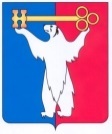 АДМИНИСТРАЦИЯ ГОРОДА НОРИЛЬСКАКРАСНОЯРСКОГО КРАЯПОСТАНОВЛЕНИЕ29.07.2020	                                          г. Норильск 			                          № 401О внесении изменений в отдельные постановления Администрации города НорильскаВ соответствии с Федеральным законом от 27.07.2010 № 210-ФЗ 
«Об организации предоставления государственных и муниципальных услуг», ПОСТАНОВЛЯЮ:1. Внести в Порядок оказания материальной помощи для оплаты расходов, связанных с началом учебного года, учебным процессом и школьными выпускными мероприятиями», утвержденный постановлением Администрации города Норильска от 22.01.2010 № 08 (далее – Порядок), следующие изменения:1.1. Пункт 2.2 Порядка изложить в следующей редакции:«2.2. К заявлению, указанному в пункте 2.1 настоящего Порядка, прилагаются следующие документы:а) паспорт или иной документ, удостоверяющий личность заявителя, членов его семьи старше 14 лет;б) свидетельства о рождении детей;в) сведения территориального органа Министерства внутренних дел РФ о регистрации заявителя и членов семьи, проживающих совместно с заявителем, по месту жительства на территории муниципального образования город Норильск (в случае предоставления иного документа, удостоверяющего личность заявителя, членов семьи старше 14 лет);	г) справки о доходах, указанные в пункте 1.5 настоящего Порядка, всех трудоспособных членов семьи заявителя за последние три календарных месяца, предшествующие обращению за оказанием материальной помощи (за исключением неработающих граждан из числа: женщин, срок беременности которых составляет не менее 26 недель; матерей (отцов), осуществляющих уход за ребенком до 3 лет; матерей (отцов), осуществляющих уход за ребенком до 7 лет, при отсутствии возможности определения ребенка в муниципальное дошкольное образовательное учреждение; матерей (отцов), воспитывающих 7 и более детей в возрасте до 18 лет);  д) справка о сроке беременности из медицинского учреждения (для женщин, срок беременности которых составляет не менее 26 недель);  е) справка о размере алиментов или нотариально удостоверенное соглашение в письменной форме об уплате алиментов на ребенка или документ, подтверждающий задолженность по выплате алиментов (для родителей, состоящих в разводе или не оформивших брак и проживающих раздельно);  ж) документ, содержащий сведения о реквизитах Российской кредитной организации (в том числе о реквизитах лицевого счета заявителя) для перечисления средств на лицевой счет заявителя, открытый в кредитной организации Российской Федерации на имя заявителя (в случае выбора заявителем данного способа перечисления материальной помощи);  з) трудовая книжка для неработающих и не обучающихся в образовательных учреждениях членов семьи трудоспособного возраста (первую и последнюю страницы, за исключением лиц, не имеющих трудового стажа);  и) справка из Краевого государственного казенного учреждения «Центр занятости населения города Норильска» (далее по тексту - ЦЗН) о размере получаемого пособия;  к) справка из общеобразовательного учреждения муниципального образования город Норильск, подтверждающая факт обучения ребенка;  л) справка из Управления общего и дошкольного образования Администрации города Норильска о том, что ребенок состоит на учете для определения в муниципальное дошкольное образовательное учреждение (далее по тексту - МДОУ) и ему не предоставлено место в МДОУ (для неработающих матерей (отцов), осуществляющих уход за ребенком до 7 лет);м) документ, подтверждающий полномочия законного представителя (в случае обращения законного представителя);  н) паспорт или иной документ, удостоверяющий личность уполномоченного представителя, доверенность (при обращении с заявлением уполномоченного представителя);  о) согласие на обработку персональных данных членов семьи заявителя (их законных представителей) (по форме согласно приложению № 3 к настоящему Порядку).».  В случае непредоставления заявителем документов, указанных в подпунктах «в», «и», «к», «л» настоящего пункта самостоятельно, Управлением социальной политики в рамках межведомственного взаимодействия запрашиваются следующие сведения:  -	из ЦЗН о размере получаемого пособия;   -	из общеобразовательного учреждения муниципального образования город Норильск, подтверждающие факт обучения ребенка;  -	 из Управления общего и дошкольного образования Администрации города Норильска о том, что ребенок состоит на учете для определения в МДОУ и ему не предоставлено место в МДОУ (для неработающих матерей (отцов), осуществляющих уход за ребенком в возрасте до 7 лет);- из территориального органа Министерства внутренних дел РФ о регистрации заявителя и членов семьи, проживающих совместно с заявителем, по месту жительства на территории муниципального образования город Норильск (в случае предоставления иного документа, удостоверяющего личность заявителя, членов семьи старше 14 лет).».1.2. В абзаце третьем пункта 2.8 Порядка слова «в подпунктах «и» - «л»» заменить словами «в подпунктах «в», «и», «к», «л»».1.3 В пункте 2.10 Порядка:1.3.1. в подпунктах «б», «в» слова «в подпунктах «и» - «л»» заменить словами «в подпунктах «в», «и», «к», «л»». 1.3.2. дополнить подпунктом «г» следующего содержания: «г)  выявление документально подтвержденного факта (признаков) ошибочного или противоправного действия (бездействия) директора Управления социальной политики, специалистов Управления социальной политики при первоначальном отказе в приеме документов, необходимых для предоставления материальной помощи, либо в предоставлении материальной помощи, о чем в письменном виде за подписью директора Управления социальной политики уведомляется заявитель, а также приносятся извинения за доставленные неудобства.».1.4. Приложение к Порядку изложить в редакции согласно приложению № 1 к настоящему постановлению.1.5. Дополнить Порядок приложением № 3 в редакции согласно приложению № 2 к настоящему постановлению.2. Внести в Административный регламент предоставления муниципальной услуги по оказанию материальной помощи для оплаты расходов, связанных с началом учебного года, учебным процессом и выпускными мероприятиями в общеобразовательных учреждениях муниципального образования город Норильск, утвержденный постановлением Администрации города Норильска от 24.05.2013 № 226 (далее – Административный регламент), следующие изменения:2.1. Пункт 2.2 Административного регламента изложить в следующей редакции:«2.2. Муниципальную услугу предоставляет муниципальное казенное учреждение «Управление социальной политики» (далее - Управление).».2.2. В пункте 2.6 Административного регламента:2.2.1. Подпункт «а» изложить в следующей редакции:«а) паспорт или иной документ, удостоверяющий личность заявителя и членов его семьи старше 14 лет;».2.2.2. Подпункт «в» изложить в следующей редакции:«в) сведения территориального органа Министерства внутренних дел РФ о регистрации заявителя и членов семьи, проживающих совместно с заявителем, по месту жительства на территории муниципального образования город Норильск (в случае предоставления иного документа, удостоверяющего личность заявителя, членов семьи старше 14 лет);».2.2.3. Подпункт «м», «н» изложить в следующей редакции:«м) паспорт или иной документ, удостоверяющий личность законного представителя, документ, подтверждающий полномочия законного представителя (в случае обращения законного представителя);н) паспорт или иной документ, удостоверяющий личность уполномоченного представителя, доверенность (при обращении с заявлением уполномоченного представителя);».2.2.4. Дополнить подпунктом «о» следующего содержания:«о) согласие на обработку персональных данных членов семьи заявителя (их законных представителей) (по форме согласно приложению № 4 к настоящему Административному регламенту).».2.3.В пункте 2.6.1 Административного регламента:2.3.1. В абзаце первом слова «подпунктах «и» - «л» пункта 2.6» заменить словами «подпунктах «в», «и» - «л» пункта 2.6»».2.3.2. В абзацах втором – четвертом слово «информация» исключить.2.3.3. Дополнить абзацем пятым следующего содержания:«- из территориального органа Министерства внутренних дел РФ о регистрации заявителя и членов семьи, проживающих совместно с заявителем, по месту жительства на территории муниципального образования город Норильск (в случае предоставления иного документа, удостоверяющего личность заявителя, членов семьи старше 14 лет).».2.4. В пунктах 2.7, 2.9, 3.3, 3.4, 3.5 Административного регламента слова «подпунктах «и» - «л» пункта 2.6» заменить словами «подпунктах «в», «и» - «л» пункта 2.6»».2.5. Пункт 2.9 Административного регламента дополнить новым подпунктом «г» следующего содержания: «г) выявление документально подтвержденного факта (признаков) ошибочного или противоправного действия (бездействия) директора Управления, специалистов Управления и их непосредственных руководителей при первоначальном отказе в приеме документов, необходимых для предоставления муниципальной услуги, либо в предоставлении муниципальной услуги, о чем в письменном виде за подписью директора Управления социальной политики уведомляется заявитель, а также приносятся извинения за доставленные неудобства.».2.6. Приложение № 1 к Административному регламенту изложить в редакции согласно приложению № 3 к настоящему постановлению.2.7. Дополнить Административный регламент приложением № 4 в редакции согласно приложению № 4 к настоящему постановлению.3. Опубликовать настоящее постановление в газете «Заполярная правда» и разместить его на официальном сайте муниципального образования город Норильск.4. Настоящее постановление вступает в силу после его официального опубликования в газете «Заполярная правда».Исполняющий полномочия Главы города Норильска                                                                               Н.А. ТимофеевПриложение № 1к постановлению Администрации города Норильскаот 29.07.2020 № 401Приложение № 1к Порядку оказания материальнойпомощи для оплаты расходов,связанных с началом учебного года,учебным процессом и школьнымивыпускными мероприятиями,утвержденному постановлениемАдминистрации города Норильскаот 22.01.2010 № 08Директору МКУ «Управлениесоциальной политики» __________________________________от __________________________________________________________________адрес проживания: ___________________________________________________ЗАЯВЛЕНИЕПрошу оказать материальную помощь на ________________________, в соответствии с муниципальной программой «Социальная поддержка жителей муниципального образования город Норильск».Денежные средства прошу: 1) перечислить на мой лицевой счет №________________________ открытый в кредитной организации Российской Федерации ____________________________; 2) выплатить через отделение связи АО «Почта России» № ____________. 	Прошу считать членами моей семьи, проживающих со мной совместно, следующих лиц:Общая сумма фактического дохода семьи за 3 месяца: ____________ рублей.Среднедушевой доход семьи составляет (величина среднедушевого дохода определяется делением общей суммы дохода семьи за расчетный период на 3 и на число членов семьи): ________________________ рублей.Сообщаю сведения о рождении детей (заполняется заявителем в случае непредоставления свидетельств о рождении детей, выданных органами записи актов гражданского состояния Российской Федерации):Сообщаю, что по договорам, заключенным в соответствии с гражданским законодательством Российской Федерации, не работаю, индивидуальным предпринимателем, адвокатом, нотариусом не являюсь._______________/___________________/(подпись)      (фамилия, инициалы)Я, члены моей семьи иных доходов, кроме указанных в данном заявлении, не имеют.С порядком и условиями оказания материальной помощи ознакомлен (а).Дополнительная информация _______________________________________________________________________________________________________________________________________________________________Достоверность и полноту сведений, указанных в заявлении и приложенныхк нему документах, подтверждаю.К заявлению приложены следующие документы:1. __________________________________________2. ____________________________________________3. ____________________________________________«___»_______________ 20 __ _______________/___________________/(подпись)      (фамилия, инициалы)Заявление принял специалист ______________________Дата __________20___г.Регистрационный номер __________________________________Приложение № 2к постановлению Администрации города Норильскаот 29.07.2020 № 401Приложение № 3  к Порядку оказания материальной  помощи для оплаты расходов,  связанных с началом учебного года,  учебным процессом и школьными  выпускными мероприятиями,  утвержденному постановлением  Администрации города Норильска  от 22.01.2010 № 08				   В______________________________________                                   			 от ______________________________________                                  			      ______________________________________                               			            зарегистрированного (ой) по адресу:                                   			  г. Норильск, район _____________________                              			             ул. ___________________, д. ___, кв. ___                                  			  проживающего (ей) по адресу:                                   			  г. Норильск, район _____________________                                   			  ул. ___________________, д. ___, кв. ___                                  			  тел. ___________________________________                                                                   дата рождения __________________________данные документа, удостоверяющего личность:                                   			  серия ______________, № ________________                                  			  выдан: когда ___________________________                                 			  кем ____________________________________Согласиена обработку персональных данных членов семьи (их законных представителей)    Я, ___________________________________________________________________,(фамилия, имя, отчество (последнее – при наличии)выражаю свое согласие на обработку _________________________________________          				                              (наименование учреждения)__________________________________________________________________________моих персональных данных (персональных данных моего несовершеннолетнего ребенка _________________________________________________________________), (фамилия, имя, отчество (последнее – при наличии)в том числе: - фамилии, имени, отчества; номера и серии документа, удостоверяющего личность, сведений о дате его выдачи и выдавшем органе; года, месяца, даты и места рождения; адреса проживания; сведений о доходах; и иных персональных данных, содержащихся в представленных документах, а именно совершение _______________________________________________________________ 	(наименование учреждения)действий, предусмотренных пунктом 3 части первой статьи 3 Федерального закона от 27.07.2006 № 152-ФЗ «О персональных данных»: любых действий (операций) или совокупности действий (операций), совершаемых с использованием средств автоматизации или без использования таких средств с персональными данными, включая сбор, запись, систематизацию, накопление, хранение, уточнение (обновление, изменение), извлечение, использование, передачу (распространение, предоставление, доступ), обезличивание, блокирование, удаление, уничтожение персональных данных с целью предоставления _________________________________________________________________________.                  			(наименование материальной помощи)Настоящее согласие вступает в силу со дня его подписания и действует до истечения сроков хранения соответствующей информации или документов, содержащих указанную информацию, определяемых в соответствии с законодательством Российской Федерации. Согласие может быть отозвано мною в любое время на основании моего письменного заявления.    «__» ____________ ____ г.   ___________   _________________________________         (дата)                                          (подпись)                                    (расшифровка) <*> Я, __________________________________________________________________, (фамилия, имя, отчество (последнее - при наличии)согласен(на) на обработку персональных данных своего ребенка _________________________________________________________________________.                                      (фамилия, имя, отчество (последнее - при наличии) несовершеннолетнего    «__» ____________ ____ г.   __________   _________________________________         (дата)                                          (подпись)                                    (расшифровка)--------------------------------<*> Заполняется родителем (законным представителем) несовершеннолетнего ребенка в возрасте от 14 до 18 лет.Приложение № 3к постановлению Администрации города Норильскаот 29.07.2020 № 401Приложение к Административному регламенту            предоставления муниципальной услуги по оказанию материальнойпомощи для оплаты расходов,связанных с началом учебного года,учебным процессом и школьнымивыпускными мероприятиями в общеобразовательных учреждениях            муниципального образования город Норильск, утвержденному постановлениемАдминистрации города Норильскаот 24.05.2013 № 226Директору МКУ «Управлениесоциальной политики» __________________________________от __________________________________________________________________адрес проживания: ___________________________________________________ЗАЯВЛЕНИЕПрошу оказать материальную помощь на ________________________, в соответствии с муниципальной программой «Социальная поддержка жителей муниципального образования город Норильск».Денежные средства прошу: 1) перечислить на мой лицевой счет №________________________ открытый в кредитной организации Российской Федерации ____________________________; 2) выплатить через отделение связи АО «Почта России» № ____________. 	Прошу считать членами моей семьи, проживающих со мной совместно, следующих лиц:Общая сумма фактического дохода семьи за 3 месяца: ____________ рублей.Среднедушевой доход семьи составляет (величина среднедушевого дохода определяется делением общей суммы дохода семьи за расчетный период на 3 и на число членов семьи): ________________________ рублей.Сообщаю сведения о рождении детей (заполняется заявителем в случае непредоставления свидетельств о рождении детей, выданных органами записи актов гражданского состояния Российской Федерации):Сообщаю, что по договорам, заключенным в соответствии с гражданским законодательством Российской Федерации, не работаю, индивидуальным предпринимателем, адвокатом, нотариусом не являюсь._______________/___________________/(подпись)      (фамилия, инициалы)Я, члены моей семьи иных доходов, кроме указанных в данном заявлении, не имеют.С порядком и условиями оказания материальной помощи ознакомлен (а).Дополнительная информация _______________________________________________________________________________________________________________________________________________________________Достоверность и полноту сведений, указанных в заявлении и приложенныхк нему документах, подтверждаю.К заявлению приложены следующие документы:1. __________________________________________2. ____________________________________________3. ____________________________________________«___»_______________ 20 __ _______________/___________________/(подпись)      (фамилия, инициалы)Заявление принял специалист ______________________Дата __________20___г.Регистрационный номер __________________________________Приложение № 4к постановлению Администрации города Норильскаот 29.07.2020 № 401Приложение № 4  к Административному регламенту              предоставления муниципальной услуги по      оказанию материальной  помощи для оплаты расходов,  связанных с началом учебного года,  учебным процессом и школьными  выпускными мероприятиями в   общеобразовательных учреждениях            муниципального образования город   Норильск, утвержденному постановлением  Администрации города Норильска  от 24.05.2013 № 226				   В______________________________________                                   			 от ______________________________________                                  			      ______________________________________                               			            зарегистрированного (ой) по адресу:                                   			  г. Норильск, район _____________________                              			             ул. ___________________, д. ___, кв. ___                                  			  проживающего (ей) по адресу:                                   			  г. Норильск, район _____________________                                   			  ул. ___________________, д. ___, кв. ___                                  			  тел. ___________________________________                                                                   дата рождения __________________________данные документа, удостоверяющего личность:                                   			  серия ______________, № ________________                                  			  выдан: когда ___________________________                                 			  кем ____________________________________Согласиена обработку персональных данных членов семьи (их законных представителей)    Я, ___________________________________________________________________,(фамилия, имя, отчество (последнее – при наличии)выражаю свое согласие на обработку _________________________________________          				                              (наименование Управления)__________________________________________________________________________моих персональных данных (персональных данных моего несовершеннолетнего ребенка _________________________________________________________________), (фамилия, имя, отчество (последнее – при наличии)в том числе: - фамилии, имени, отчества; номера и серии документа, удостоверяющего личность, сведений о дате его выдачи и выдавшем органе; года, месяца, даты и места рождения; адреса проживания; сведений о доходах; и иных персональных данных, содержащихся в представленных документах, а именно совершение _______________________________________________________________ 	(наименование Управления)действий, предусмотренных пунктом 3 части первой статьи 3 Федерального закона от 27.07.2006 № 152-ФЗ «О персональных данных»: любых действий (операций) или совокупности действий (операций), совершаемых с использованием средств автоматизации или без использования таких средств с персональными данными, включая сбор, запись, систематизацию, накопление, хранение, уточнение (обновление, изменение), извлечение, использование, передачу (распространение, предоставление, доступ), обезличивание, блокирование, удаление, уничтожение персональных данных с целью предоставления _________________________________________________________________________.                  			(наименование муниципальной услуги)Настоящее согласие вступает в силу со дня его подписания и действует до истечения сроков хранения соответствующей информации или документов, содержащих указанную информацию, определяемых в соответствии с законодательством Российской Федерации. Согласие может быть отозвано мною в любое время на основании моего письменного заявления.    «__» ____________ ____ г.   ___________   _________________________________         (дата)                                          (подпись)                                    (расшифровка) <*> Я, __________________________________________________________________, (фамилия, имя, отчество (последнее - при наличии)согласен(на) на обработку персональных данных своего ребенка _________________________________________________________________________.                                      (фамилия, имя, отчество (последнее - при наличии) несовершеннолетнего    «__» ____________ ____ г.   __________   _________________________________         (дата)                                          (подпись)                                    (расшифровка)--------------------------------<*> Заполняется родителем (законным представителем) несовершеннолетнего ребенка в возрасте от 14 до 18 лет.Ф.И.О. (последнее при наличии)Степень родства12345Виды дохода за 3 месяца, предшествующих месяцу обращенияСумма дохода за 3 месяца (руб.)Название и адрес организации, где получены доходы1. От трудовой деятельности2. Пенсии, пособия, стипендии3.От предпринимательской деятельности4. Полученные алименты5. Иные виды полученных доходов№Фамилия,имя, отчество (последнее при наличии) ребенкаДатарожденияМесторождения1.2.3.4.5.Ф.И.О. (последнее при наличии)Степень родства12345Виды дохода за 3 месяца, предшествующих месяцу обращенияСумма дохода за 3 месяца (руб.)Название и адрес организации, где получены доходы1. От трудовой деятельности2. Пенсии, пособия, стипендии3.От предпринимательской деятельности4. Полученные алименты5. Иные виды полученных доходов№Фамилия,имя, отчество (последнее при наличии) ребенкаДатарожденияМесторождения1.2.3.4.5.